Grooming a Dog  by C Kohn, Agricultural Sciences, Waterford WI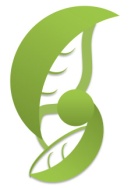 Name: 										 Hour		Date: 			Date Assignment is due:  	 		  Why late? 					            Score: +     ✓  -
			Day of Week	Date 			If your project was late, describe whyDirections: Use the accompanying reading (http://bit.ly/dog-grooming) to complete the questions below. List the supplies needed for proper grooming of a small, long-haired dog (for the purposes of this class, we will use this as a model for all dogs, as this is the more intensive situation in general animal dog care).

														  

														

														
Describe how to prepare your grooming area, and what location works best for this purpose.

														

														
What temperature is ideal for bath water for a dog?  								

Compared to humans, do dogs prefer a higher or lower bath temperature?					
What is a sign that your bath water is too hot or cold?

													
Before placing your dog in bath water, what precaution should you take? 

														
How can you prevent unnecessary apprehension in your dog before and during a bath?

													
What action is necessary to ensure that all of the water spray reaches a dog’s underside?

														
If you are right handed, which hand should you use to immobilize the dog’s head?  Where should the fingers of this hand be located?  

														When wetting the dog’s head, what precaution should you take to avoid undue additional excitement in your dog? 
														
Describe how to properly apply a shampoo before lathering.  

														
When lathering a dog with shampoo, what areas should you avoid?

														
Why is it important to completely rinse a dog’s fur of shampoo?   Describe how to properly do this:

														

Describe how to properly do this:

														
Why might an owner condition their dog’s hair?  What problem can the use of a conditioner prevent?  

														

														
Describe the proper method for conditioning a dog’s hair.

														

														
What portion of a dog’s face should get special attention?  

														

Describe how to clean this area of a dog’s face.

														
Where should a dog be allowed to shake off excess water?  What should you do immediately after a dog shakes off?

														
At what level should a dog be placed immediately after a bath?  Why?

														
Why should you avoid placing a dog on the floor before moving a dog to a confined place after bathing?

														
Describe what you should do if a dog’s hair is severely matted; also address when a veterinarian or professional groomer should be consulter. 

														

														
What should be done with any hair that grows into a dog’s eyes or is obscuring its vision?

														
After trimming the hair in and around a dog’s ear…How much ear cleaning solution should be used per ear? 						
How should the dog’s head be restrained?								
How long should the base of the ear be massaged?  							
What should be used to remove dirt or wax from the ear after applying the solution? 			
Why should cotton swabs NEVER be inserted into the ear?						

													
What are three conditions that can be found during ear-cleaning that require an appointment with a vet?
If a dog’s nails click when it walks across a hard floor, what would this indicated?

														In each of the pictures at the right, draw a line where the nail should be cut.  
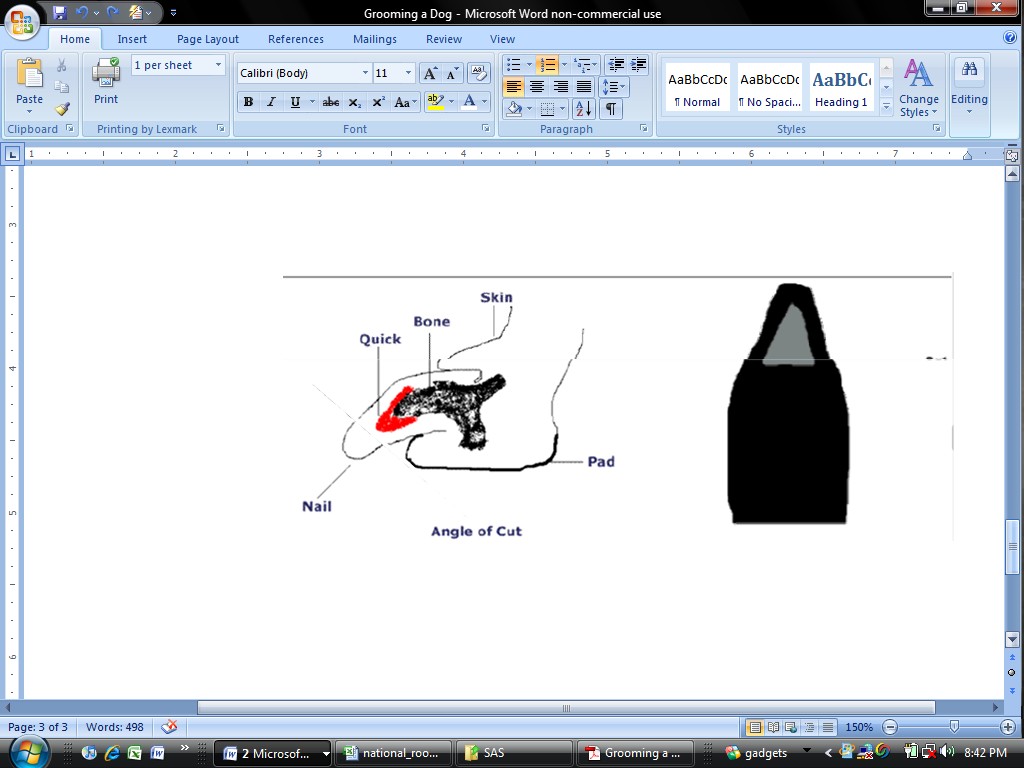 Below, explain what the “quick” of the nail is, and then explain why it should be avoided when trimming the nail


														
Where should the nail be clipped in terms of the quick?  (Explain how to properly trim a dog’s nail).

														

														
Name a common brand of pet ear wash.

														
Do you need to spend extra money on shampoo specifically made for a dog?  Explain:

														

														

														
